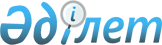 Қазақстан Республикасы Үкіметінің 1998 жылғы 4 қыркүйектегі N 840 және 2000 жылғы 7 сәуірдегі N 520 қаулыларының күші жойылды деп тану туралыҚазақстан Республикасы Үкіметінің қаулысы 2001 жылғы 20 желтоқсан N 1665



          "Салық және бюджетке төленетін басқа да міндетті төлемдер туралы" 
Қазақстан Республикасының 2001 жылғы 12 маусымдағы  
 K010209_ 
  Кодексіне 
(Салық кодексі) сәйкес келтіру мақсатында Қазақстан Республикасының 
Үкіметі қаулы етеді:




          1. Мыналардың күші жойылды деп танылсын:




          1) "Қазақстан Республикасының базарларында тауарларды сату құқығы 
үшін ақы төлеудің тәртібі мен алымдардың ставкалары туралы ережені бекіту 
туралы" Қазақстан Республикасы Үкіметінің 1998 жылғы 4 қыркүйектегі N 840 
 
 P980840_ 
  қаулысы (Қазақстан Республикасының ПҮКЖ-ы, 1998 ж., N 30, 
266-құжат);




          2) "Қазақстан Республикасы Үкіметінің 1998 жылғы 4 қыркүйектегі N 840 
қаулысына өзгерістер енгізу туралы" Қазақстан Республикасы Үкіметінің 1999 
жылғы 22 сәуірдегі N 457  
 P990457_ 
  қаулысы (Қазақстан Республикасының 
ПҮКЖ-ы, 1999 ж., N 14, 140-құжат);




          3) "Заңды (мемлекеттік кәсіпорындардан, мемлекеттік мекемелерден және 
коммерциялық емес ұйымдардан басқа) және жеке тұлғалардың өз фирмалық 
атауларында, қызмет көрсету белгілерінде, тауарлық таңбаларында 
"Қазақстан", "Республика", "Ұлттық" деген (толық, сондай-ақ олардан 
туындайтын кез келген басқа да) сөздерді пайдаланғаны үшін алым есептеудің 
және төлеуінің тәртібі туралы ережені бекіту туралы" Қазақстан 
Республикасы Үкіметінің 2000 жылғы 7 сәуірдегі N 520  
 P000520_ 
  қаулысы 
(Қазақстан Республикасының ПҮКЖ-ы, 2000 ж., N 18, 194-құжат).




          2. Қазақстан Республикасының мемлекеттік органдары өздерінің бұрын 




қабылданған нормативтік құқықтық кесімдерін 2002 жылғы 1 қаңтарға дейін 
осы қаулыға сәйкес келтірсін.
     3. Осы қаулының 2002 жылғы 1 қаңтардан бастап қолданысқа енгізілетін 
1-тармағынан басқасы, осы қаулыға қол қойылған күнінен бастап күшіне енеді.
     
     Қазақстан Республикасының
         Премьер-Министрі
     
     
Мамандар:
     Багарова Ж.А.,
     Қасымбеков Б.А.     
     
      
      


					© 2012. Қазақстан Республикасы Әділет министрлігінің «Қазақстан Республикасының Заңнама және құқықтық ақпарат институты» ШЖҚ РМК
				